   KEMENTERIAN AGAMA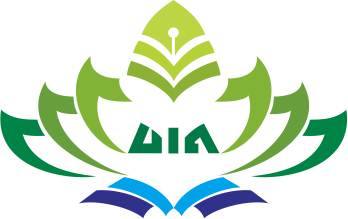          UNIVERSITAS ISLAM NEGERI RADEN INTAN LAMPUNG     FAKULTAS TARBIYAH DAN KEGURUANPENGESAHAN SKRIPSISkripsi dengan judul: PENGARUH MODEL PEMBELAJARAN COOPERATIVE LEARNING MURDER (Mood, Understand, Recall, Digest, Expand, Review) TERHADAP HASIL BELAJAR SISWA PADA MATA PELAJARAN PENDIDIKAN AGAMA ISLAM KELAS VII DI SMPN 21 BANDAR LAMPUNG, disusun oleh MUHAMMAD RISANDI, NPM: 1411010140, Jurusan: Pendidikan Agama Islam, Fakultas: Tarbiyah dan Keguruan, telah dimunaqosyahkan pada hari, tanggal: Selasa, 16 Oktober 2018.TIM MUNAQOSYAHKetua		: Dr. Imam Syafe’i, M.Ag                  (…………………….)Sekretaris		: Agus Faisal Asyha, M.Pd.I       	      (…………………….)Penguji I	: Dr. Hj. Nilawati Tajuddin, M.Si     (…………………….)Penguji Pendamping I	: Dr. Agus Pahrudin, M.Pd               (…………………….)Penguji Pendamping II	: Dra. Uswatun Hasanah, M.Pd.I     (…………………….)Mengetahui,Dekan Fakultas Tarbiyah dan KeguruanProf. Dr. H. Chairul Anwar, M.PdNIP. 19560810 198703 1001Alamat : Jl. Let.Kol.H. Endro Suratmin  Bandar Lampung Telp: (0721) 703160